FM-HRM-15แก้ไขครั้งที่ 01 วันที่ 12 มกราคม 2567แบบแสดงเจตนาระบุผู้รับประโยชน์กองทุนสำรองเลี้ยงชีพ  มหาวิทยาลัยธรรมศาสตร์                      เขียนที่……………………………………………                                       			          วันที่……………………………………………...ข้าพเจ้า………………………………………………บัตรประจำตัวประชาชนเลขที่…………………………ตำแหน่ง.............................................หน่วยงาน..................................................โทร...........................	  ขอแสดงเจตนาระบุตัวผู้รับประโยชน์จากกองทุน	  ขอเปลี่ยนแปลงผู้รับประโยชน์จากกองทุน  โดยยกเลิกหนังสือแสดงเจตนาฉบับเดิมเมื่อข้าพเจ้าถึงแก่ความตาย  ข้าพเจ้าประสงค์ให้จ่ายเงินกองทุนแก่บุคคลดังมีรายชื่อดังต่อไปนี้1………………………………………………เกี่ยวข้องเป็น	…………………ให้ได้รับจำนวน  …… ส่วน  ที่อยู่………………………………………………………………………………………………………..โทร………………………….2………………………………………………เกี่ยวข้องเป็น…………………..ให้ได้รับจำนวน.…… ส่วน  ที่อยู่……………………………………………………………………………………………………….. โทร…………………………..  3…………………………………………….. เกี่ยวข้องเป็น …………………..ให้ได้รับจำนวน …… ส่วน  ที่อยู่………………………………………………………………………………………………………..โทร…………………………..กรณีที่ข้าพเจ้าไม่ได้กำหนดสัดส่วนไว้ไม่ชัดเจนให้ถือว่าทุกคนมีสิทธิ์ได้รับในสัดส่วนที่เท่ากัน และในกรณีที่ผู้รับผลประโยชน์คนใดถึงแก่กรรมไปก่อนให้นำส่วนแบ่งของบุคคลนั้นจัดสรรให้แก่ผู้รับผลประโยชน์ที่ยังคงมีชีวิตอยู่ตามสัดส่วนที่แต่ละคนจะได้รับ			                        ลงชื่อ.…………………………………………….สมาชิกกองทุน					       (…………………………………………..)			                        ลงชื่อ……………………………………………….	พยาน					        (……………………………………………)		                  	              ลงชื่อ……………………………………………….พยาน					         (……………………………………………)	หมายเหตุ : 	 (เอกสารฉบับนี้จะส่งให้ผู้จัดการกองทุนในกรณีที่สมาชิกเสียชีวิตเท่านั้น พร้อมกับให้               	    แนบเอกสารใบมรณะบัตรของสมาชิกด้วย)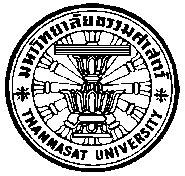 ใบสมัครเข้าเป็นสมาชิกกองทุนสำรองเลี้ยงชีพมหาวิทยาลัยธรรมศาสตร์ข้าพเจ้า ชื่อ นาย/ นาง/ นางสาว ………......................…………….….………...........……..นามสกุล…....................................…………….……...เกิดวันที่…….…เดือน................................. พ.ศ............... เลขประจำตัวประชาชน     ที่อยู่ปัจจุบัน………………………………………….……………………………………………………….……………....…โทร……………………….……………........สถานภาพ      โสด       สมรส    อื่น ๆ.................................................................................................................................ประเภทบุคลากร      พนักงานมหาวิทยาลัย                   พนักงานมหาวิทยาลัย (เปลี่ยนสถานภาพ และไม่ได้เป็นสมาชิก กบข.)                  พนักงานมหาวิทยาลัย (ส่วนงาน)         หน่วยงานที่สังกัด…………………..................…………………………………..………….......… ตำแหน่ง………..……………………..….……………..……..บรรจุเข้าทำงานวันที่………เดือน................................. พ.ศ..............อัตราเงินเดือน ณ วันที่สมัครเป็นสมาชิก…………….…………………….สมาชิกประสงค์จ่ายเงินสะสมเข้ากองทุนร้อยละ ............................. (สมาชิกสะสมได้ตั้งแต่ร้อยละ 3-15)  ในส่วนของนายจ้างยังคงจ่ายสบทบตามอายุการเป็นสมาชิกกองทุนฯ (ตามข้อบังคับเดิม)*** โปรดแนบสำเนาบัตรประจำตัวประชาชนพร้อมใบสมัครนี้ด้วย***                  ข้าพเจ้าขอสมัครเข้าเป็นสมาชิกกองทุนสำรองเลี้ยงชีพที่มหาวิทยาลัยธรรมศาสตร์จัดตั้งขึ้นและยินยอมให้                 หักเงินเดือน/ค่าจ้างเพื่อจ่ายเป็นเงินสะสมเข้ากองทุนฯ ในแต่ละเดือนในวันที่มีการจ่ายเงินเดือน/ค่าจ้างทุกครั้ง  ข้าพเจ้าได้อ่านและเข้าใจระเบียบข้อบังคับของกองทุนสำรองเลี้ยงชีพพนักงานของมหาวิทยาลัยธรรมศาสตร์แล้วและยินยอมปฏิบัติตามทุกประการ	      ในการบริหารกองทุน ข้าพเจ้ามอบอำนาจให้มหาวิทยาลัยและคณะกรรมการกองทุนเป็นผู้ดำเนินการแทนข้าพเจ้า              การกระทำใด ๆ ของมหาวิทยาลัยและคณะกรรมการกองทุนตามระเบียบกองทุนให้ถือเสมือนว่าข้าพเจ้าเป็นผู้กระทำเองทั้งสิ้นลงชื่อ……………………………………………………..ผู้สมัคร(……………………………..……………………)วันที่…….เดือน…………………พ.ศ…………หมายเหตุ    ผู้ที่ยื่นใบสมัครภายในวันที่ 10 ของแต่ละเดือน สิทธิในสมาชิกภาพจะเริ่มต้นตั้งแต่วันที่ 1 ของเดือนนั้น                 สำหรับผู้ที่ยื่นใบสมัครหลังวันที่  10  ของแต่ละเดือน สิทธิในสมาชิกภาพจะเริ่มตั้งแต่วันที่ 1 ของเดือนถัดไป  